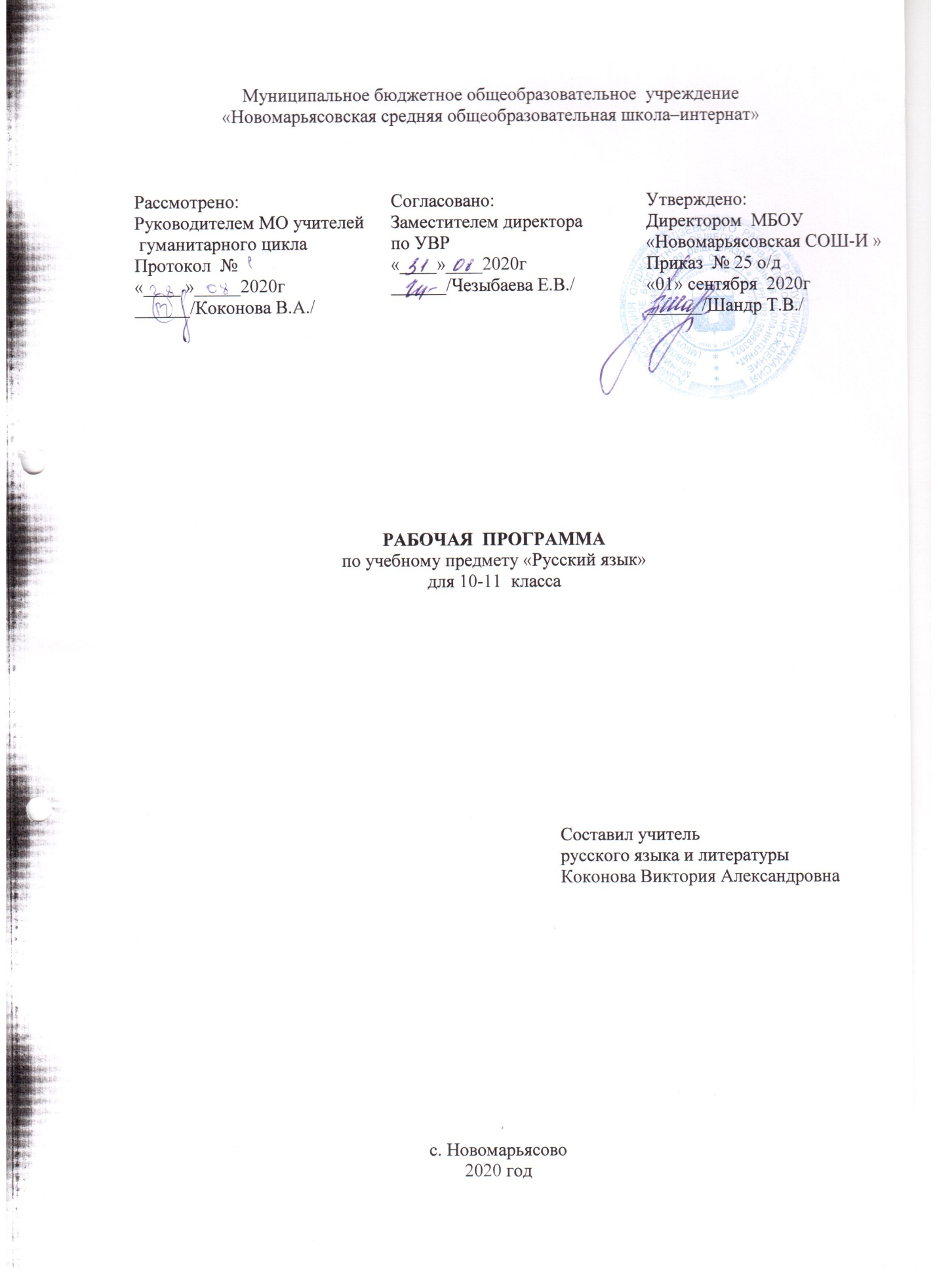 1. Пояснительная записка     Рабочая программа по русскому языку для  10-11 классов составлена на основе:-Примерной программы среднего (полного) общего образования по русскому языку (профильный уровень);-Авторской программы В.В. Бабайцевой «Русский язык» 10-11 классы (углублённый уровень) для общеобразовательных учреждений, допущенной Министерством образования и науки  Российской Федерации;- федерального компонента Государственного стандарта общего образования;-ООП  МБОУ «Новомарьясовская СОШ-И» на 2020-2021 учебный год;-федерального перечня учебников, рекомендованных Министерством образования РФ к использованию в образовательном процессе общеобразовательных учреждений  на 2020-2021 учебный год.     Русский язык входит в образовательную область, «Филология». По своей специфике и социальной значимости русский язык - явление уникальное:он является средством общения и воздействия, средством хранения и усвоения знаний, средоточием духовной культуры народа, основной формой проявления национального и личностного самосознания, первоэлементом художественной литературы как словесного искусства. В силу этого обстоятельства язык имеет только ему присущий междисциплинарный статус среди других школьных предметов.       Русский язык — национальный язык русского народа, государственный язык Российской Федерации, язык межнационального общения народов России, язык великой русской литературы. Русский язык является одним из рабочих языков в Организации Объединённых Наций и в других международных организациях. Положение русского языка в России и в современном мире определяет значение предмета «Русский язык» в школе.       В соответствии с Федеральным государственным образовательным стандартом среднего (полного) общего образования целями обучения русскому языку на углублённом уровне служат: • формирование представлений о лингвистике как части общечеловеческой культуры, взаимосвязи языка и истории, языка и культуры русского и других народов; расширение знаний о единстве и многообразии языкового и культурного пространства России и мира; приобщение через изучение языка к ценностям национальной и мировой культуры; патриотическое, духовное и эстетическое воспитание учащихся средствами русского языка;• углубление знаний о лингвистике как науке; языке как многофункциональной развивающейся системе; стилистических ресурсах каждого языкового уровня; языковой норме, её функциях и вариантах; функционально-стилистической системе русского языка; нормах речевого поведения в различных сферах и ситуациях общения; формирование представлений о речевой деятельности, её основных видах и особенностях организации; совершенствование навыков чтения, слушания, говорения и письма; • совершенствование умений анализировать единицы различных языковых уровней, а также явления переходности; систематизация и обобщение знаний по орфографии и пунктуации, повышение языкового чутья; формирование умений лингвистического анализа текстов разной функциональной и жанровой принадлежности, оценки изобразительно-выразительных возможностей художественного текста; • развитие умений пользоваться разными приёмами редактирования текстов, разными методами поиска, анализа и обработки научной информации, в том числе представленной в электронном виде; • расширение используемых языковых и речевых средств; формирование умений нормативного словоупотребления, активного владения синонимическими средствами языка в соответствии с содержанием и условиями речевого общения, а также умения оценивать устные и письменные высказывания с точки зрения эффективности достижения поставленных коммуникативных задач; • формирование опыта научно-исследовательской деятельности, проведения лингвистического эксперимента; развитие творческих способностей, основанных на интеграции знаний, умений и навыков по разным предметам гуманитарного цикла; развитие способности использовать результаты исследования в процессе практической речевой деятельности и подготовки к продолжению образования по избранному профилю;• развитие языкового вкуса, потребности в совершенствовании коммуникативных умений для осуществления межличностного и межкультурного общения; формирование готовности к получению профильного высшего образования, способности использовать разные формы учебно-познавательной деятельности в вузе.        Изучение русского языка на профильном уровне среднего (полного) общего образования направлено на достижение следующих целей: 1. углубление знаний о лингвистике как науке; о языке как многофункциональной развивающейся системе; о взаимосвязи основных единиц и уровней языка; о языковой норме, ее функциях; 2. совершенствование умений опознавать, анализировать, сопоставлять, классифицировать языковые явления и факты с учетом их различных интерпретаций; в необходимых случаях давать исторический комментарий к языковым явлениям; 3. развитие способности к социальной адаптации, к речевому взаимодействию; формирование готовности к осознанному образования; 4. воспитание гражданственности и патриотизма; формирование представления о русском языке как духовной, нравственной и культурной ценности народа; 5. применение полученных знаний и умений в собственной речевой практике; совершенствование нормативного и целесообразного использования языка в различных сферах общения. Реализация указанных целей достигается в процессе совершенствования следующих предметных компетенций: коммуникативной, языковой и лингвистической (языковедческой), культуроведческой, которые определяют следующие задачи: 1. углубление знаний о языке как основной системе в общественном явлении, его устройстве, развитии и функционировании; 2. овладение основными нормами русского литературного языка и нормами русского речевого этикета, обогащение словарного запаса и грамматического строя речи; 3. совершенствование способности к анализу и оценке языковых явлений и фактов.Изменения, внесенные в программу, касаются количества часов. По программе под редакцией В.В. Бабайцевойна изучение данного курса отводится 102 часа,(из расчета в неделю 3 часа), а в данной рабочей программе  - 98 часов, (4 часа выпадает на праздничные дни). При прохождении программы возможны риски: актированные дни (низкий температурный режим, карантин (повышенный уровень заболеваемости), больничный лист, курсовая переподготовка, семинары. В случае болезни учителя, курсовой переподготовки, поездках на семинары, больничного листа, уроки согласно  рабочей программы, будет  проводить другой учитель соответствующего профиля. Возможен вариант переноса тем уроков во внеурочное время (факультативы, консультации, предметные недели). В случае карантина, актированных дней возможно внесение изменений в график годового календарного учебного года по продлению учебного года, либо перенос каникулярных периодов в другое время.УМК:Бабайцева В.В. Русский язык и литература: Русский язык. Углублённый уровень. 10-11кл.: учебник/В.В. Бабайцева. - 3-е изд., стереотип. - М.: Дрофа, 2015,Русский язык. 10-11 классы. Методические рекомендации к учебнику В. В. Бабайцевой. Вертикаль. ФГОС. 2014. Интернет – ресурсы:http://www.1september.ru/ru/ - газета «Первое сентября», http://www.mediaterra.ru/ruslang/ - теория и практика русской орфографии и пунктуации, Русский язык и культура речи http://www.sibupk.nsk.su/Public/Chairs/c_foreign/Russian/kr_rus.htm#4, Толковый словарь В.И. Даля http://www.slova.ru/, Словарь-справочник русского языкаhttp://slovar.boom.ru/Данная рабочая программа составлена с учётом возрастных особенностей учащихся 10-11 классов. В классе 13 учащихся,  имеют средний уровень способностей и в состоянии освоить программу.2.Содержание учебного предметаВведение. Роль языка в жизни обществаI.      Принципы русского правописанияФонетический принцип графики. Морфемный, морфологический и традиционный (исторический) принципы орфографии. Дифференцирующие и другие написания.Структурный (формальный) и семантический (смысловой) принципы пунктуации. Знаки препинания и интонация. Авторские знаки.II.      Повторение изученного.Систематизация знаний по русскому языку. Фонетика. Лексикология. Морфемика. Морфология. Синтаксис. Роль единиц указанных разделов в построении текстов разных стилей и жанров.Систематизация орфограмм в соответствии с принципами орфографии. Блоковый характер орфографических и пунктуационных правил как средство преодоления дробности частных правил. Закрепление навыков грамотного письма (обобщающие задания)Совершенствование устной речи.Повторение в конце учебного года  Итоговый контроль Резервные уроки	3.Требования к уровню подготовки обучающихся.Учащиеся должны знать:основные уровни языка и языковые единицы; взаимосвязь языка и культуры, основные исторические изменения, произошедшие в русском языке;роль русского языка в современном мире и его место среди других языков мира;имена выдающихся ученых-лингвистов;типы языковых норм (орфоэпические, акцентологические, лексико-фразеологические, грамматические, стилистические, орфографические, пунктуационные);источники богатства и выразительности русской речи, изобразительно-выразительные средства (тропы и синтаксические фигуры);лингвистические термины.Учащиеся должны уметь:Говорение и письмосоздавать высказывания на лингвистическую тему;передавать содержание прослушанного и прочитанного текста в различных формах (план, конспект, тезисы, доклад, сообщение, реферат, аннотация) близко к тексту, сжато, выборочно, с изменением последовательности содержания, с выделением элементов, отражающих идейный смысл произведения;соблюдать языковые нормы в устной и письменной речи;оценивать аудированное сообщение на лингвистическую тему;выявлять подтекст;владеть всеми видами речевой деятельности и основами культуры устной и письменной речи;создавать тексты различных публицистических жанров (очерк, эссе, публицистическая и научно-популярная статья);писать отзыв о художественном, публицистическом произведении;принимать участие в диспуте, дискуссии;составлять реферат по нескольким источникам и защищать основные положения работы;Аудирование и чтениевладеть разными видами чтения (информационное, ознакомительное) и использовать их в зависимости от коммуникативной задачи при самостоятельной работе с литературой разных стилей и жанров;извлекать необходимую информацию из различных источников (учебная, справочная, художественная литература, средства массовой информации);Анализ текста и языковых единицвыполнять все виды разбора (фонетический, лексический, морфемный, словообразовательный, морфологический, синтаксический, орфографический, пунктуационный, речеведческий, анализ художественного текста);анализировать особенности употребления основных единиц языка;анализировать тексты разных функциональных стилей и разных типов с точки зрения структуры, содержания, изобразительно-выразительных средств, стилевых особенностей; пользоваться языковыми средствами для точной передачи мысли при построении высказывания.4. Календарно-тематическое планирование№ п/пНаименование разделов, темДата планДата фактДата фактВведение (1ч)Введение (1ч)Введение (1ч)Введение (1ч)Введение (1ч)1Вводный урок. Основные единицы русского языка и разделы лингвистики.03.09Источники расширения словарного состава современного русского языка(3 ч + 1ч + 2ч)Источники расширения словарного состава современного русского языка(3 ч + 1ч + 2ч)Источники расширения словарного состава современного русского языка(3 ч + 1ч + 2ч)Источники расширения словарного состава современного русского языка(3 ч + 1ч + 2ч)Источники расширения словарного состава современного русского языка(3 ч + 1ч + 2ч)2Источники расширения словарного состава современного русского языка.04.093Источники расширения словарного состава современного русского языка.07.094РР Подготовка к сочинению-рассуждению в формате ЕГЭ.10.095РР Сочинение-рассуждение в формате ЕГЭ.11.096Источники расширения словарного состава современного русского языка.14.097Источники расширения словарного состава современного русского языка.17.09Принципы русского правописания (2 + 2 + 2 + 2ч)Принципы русского правописания (2 + 2 + 2 + 2ч)Принципы русского правописания (2 + 2 + 2 + 2ч)Принципы русского правописания (2 + 2 + 2 + 2ч)Принципы русского правописания (2 + 2 + 2 + 2ч)8Принципы русского правописания. Принципы орфографии.18.099Принципы пунктуации. Авторские знаки.21.0910Стартовая контрольная работа. 24.0911Анализ контрольной работы.25.0912Тренинг по пунктуации. Знаки препинания при однородных членах предложения.28.0913Тренинг по пунктуации. Знаки препинания при однородных членах с обобщающим словом.01.1014РР Подготовка к сочинению-рассуждению в формате ЕГЭ.02.1015РР Сочинение-рассуждение в формате ЕГЭ.05.10Повторение изученного(65 ч)Фонетика. Графика. Орфография (4 ч + 1ч)Повторение изученного(65 ч)Фонетика. Графика. Орфография (4 ч + 1ч)Повторение изученного(65 ч)Фонетика. Графика. Орфография (4 ч + 1ч)Повторение изученного(65 ч)Фонетика. Графика. Орфография (4 ч + 1ч)Повторение изученного(65 ч)Фонетика. Графика. Орфография (4 ч + 1ч)16Повторение. Фонетика. Графика. Орфография.08.1017Повторение. Фонетика. Графика. Орфография.09.1018Повторение. Фонетика. Графика. Орфография.12.1019Тестирование. Фонетика. Графика. Орфография.15.1020Тренинг по пунктуации. Знаки препинания при однородных и неоднородных определениях.16.10Морфемика и словообразование (4 ч + 1ч)Морфемика и словообразование (4 ч + 1ч)Морфемика и словообразование (4 ч + 1ч)Морфемика и словообразование (4 ч + 1ч)Морфемика и словообразование (4 ч + 1ч)21Повторение. Морфемика и словообразование.19.1022Повторение. Морфемика и словообразование.22.1023Повторение. Морфемика и словообразование.23.1024Тестирование. Морфемика и словообразование.02.1125Тренинг по пунктуации. Знаки препинания при однородных и неоднородных приложениях.05.11Лексикология, фразеология, этимология (4 ч + 2ч + 2ч)Лексикология, фразеология, этимология (4 ч + 2ч + 2ч)Лексикология, фразеология, этимология (4 ч + 2ч + 2ч)Лексикология, фразеология, этимология (4 ч + 2ч + 2ч)Лексикология, фразеология, этимология (4 ч + 2ч + 2ч)26Повторение. Лексикология, фразеология, этимология.06.1127Повторение. Лексикология, фразеология, этимология.101128Повторение. Лексикология, фразеология, этимология.12.1129Задания в формате ЕГЭ.13.1130Задания  в формате ЕГЭ.16.1131Тренинг по пунктуации. Обособленные и необособленные согласованные определения.19.1132Тестирование. Лексикология, фразеология, этимология.20.1133Тренинг по пунктуации. Обособленные и необособленные приложения. Обособленные дополнения.23.11Повторение. Морфология (4 ч + 1ч + 2ч)Повторение. Морфология (4 ч + 1ч + 2ч)Повторение. Морфология (4 ч + 1ч + 2ч)Повторение. Морфология (4 ч + 1ч + 2ч)Повторение. Морфология (4 ч + 1ч + 2ч)34Повторение. Морфология.26.1135Повторение. Морфология.27.1136Повторение. Морфология.30.1137Тренинг по пунктуации. Обособленные обстоятельства.03.1238Повторение. Морфология.04.1239Контрольный диктант по теме «Морфология».07.1240Анализ контрольного диктанта.10.12Синтаксис и пунктуация (32 + 6 + 2ч)Синтаксис и пунктуация (32 + 6 + 2ч)Синтаксис и пунктуация (32 + 6 + 2ч)Синтаксис и пунктуация (32 + 6 + 2ч)Синтаксис и пунктуация (32 + 6 + 2ч)41Повторение. Синтаксис. Основные единицы синтаксиса. Виды связи между словами и предложениями.11.1242Словосочетание.14.1243Предложение.17.1244Простое предложение. Смысловой центр предложения.18.1245РР Подготовка к сочинению-рассуждению в формате ЕГЭ.21.1246РР Сочинение-рассуждение в формате ЕГЭ.24.1247Тренинг по пунктуации. Знаки препинания при сравнительных конструкциях.25.1248Главные и второстепенные члены предложения.11.0149Тренинг по пунктуации. Знаки препинания при обособлении уточняющих и пояснительных членов предложения.14.0150Многозначные члены предложения.15.0151Односоставные предложения.18.0152Односоставные предложения.21.0153Полные и неполные предложения.22.0154Тренинг по пунктуации. Знаки препинания при вводных и вставных компонентах.25.0155Осложнённое предложение. Предложение с однородными членами.28.0156Осложнённое предложение. Предложение с однородными членами.29.0157Обособленные определения и приложения.01.0258Обособленные обстоятельства.04.0259Предложения с вводными и вставными единицами.05.0260Предложения с обращениями.08.0261Тренинг по пунктуации. Знаки препинания при обращениях.11.0262Синтаксический разбор простого предложения.12.0263Контрольный диктант по теме «Синтаксис простого предложения».15.0264Анализ контрольного диктанта.18.0265Сложное предложение. ССП.19.0266Тренинг по пунктуации. Знаки препинания в ССП.22.0267Сложное предложение. СПП.25.0268Тренинг по пунктуации. Знаки препинания в СПП.26.0269Тренинг по пунктуации. Знаки препинания в СПП с несколькими придаточными.01.0370РР Подготовка к сочинению-рассуждению в формате ЕГЭ.04.0371РР Сочинение-рассуждение в формате ЕГЭ.05.0372Сложные бессоюзные предложения.11.0373Сложные бессоюзные предложения.12.0374Тренинг по пунктуации. Знаки препинания в СБП.15.0375Синтаксический разбор сложного предложения.18.0376Контрольный диктант по теме «Синтаксис сложного предложения»19.0377Анализ контрольного диктанта.29.0378Предложения с чужой речью.01.0479Тренинг по пунктуации. Знаки препинания при прямой речи.02.0480Тренинг по пунктуации. Знаки препинания при цитатах.05.04Обобщающее повторение орфографии и пунктуации 16 + 3 + 1 + 2ч)Обобщающее повторение орфографии и пунктуации 16 + 3 + 1 + 2ч)Обобщающее повторение орфографии и пунктуации 16 + 3 + 1 + 2ч)Обобщающее повторение орфографии и пунктуации 16 + 3 + 1 + 2ч)Обобщающее повторение орфографии и пунктуации 16 + 3 + 1 + 2ч)81Повторение орфографии. Правописание корней.08.0482Правописание корней.09.0483Правописание приставок.12.0484Правописание приставок.15.0485Правописание Ъ и Ь.16.0486Правописание суффиксов.19.0487Правописание окончаний.22.0488Правописание гласных после шипящих. 23.0489Слитное, дефисное и раздельное написание слов.26.0490Правописание НЕ и НИ с разными частями речи.29.0491 Правописание омонимичных форм разных частей речи.30.0492Обобщающее повторение пунктуации.06.0593Обобщающее повторение пунктуации.07.0594Обобщающее повторение пунктуации.13.0595Итоговая контрольная работа. Тестирование в формате ЕГЭ.14.0596Тестирование в формате ЕГЭ.17.0597Итоговая контрольная работа за курс 11 класса. Сочинение-рассуждение в формате ЕГЭ.20.0598Итоговая контрольная работа за курс 11 класса. Сочинение-рассуждение в формате ЕГЭ.21.05